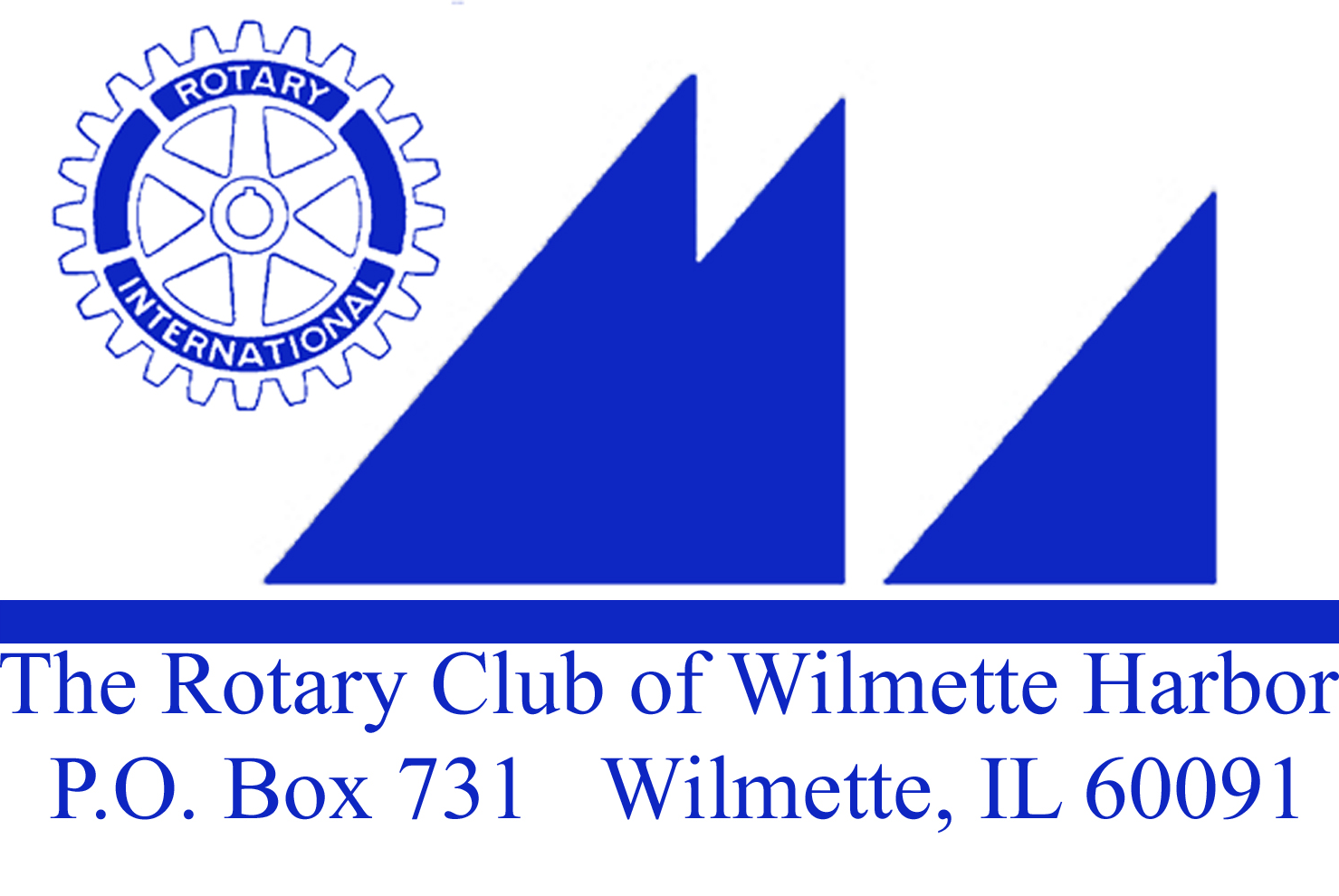 Wednesday, April 20, 2016 Call to orderThought & Pledge – Tom RyanFour Way Test – In all the things you think, say, or do:1st – Is it the truth?2nd – Is it fair to all concerned?3rd – Will it build goodwill and better friendships?4th – Will it be beneficial to all concerned?A Special Thank you:Set Up – Gil (John Gilbert)Treasurer  – John BowmanAttendance – Sarah OliverGreeter – Jim BowmanThought & Pledge – Tom RyanRotarian Bio. –  Ben IvoryScribe – Sue SegalMusic – Duty Roster – April 27Greeter: Puran StevensThought  & Pledge: Sue WatsonAttendance:  Heidi VoorheesScribe:  ?Bio: Hank Hufnagel*** Welcome Back Greg Michel !!Visiting Rotarians or Guests – Jane McCarthy: Family ServiceBirthdays – Sue Segal – April 18th  		        Puran Stevens – April 18thClub Anniversaries –	Wedding Anniversary –Paul Harris Presentation –New Member Induction –  Announcements:10) Fundraising – Non-Event Spring Fundraiser – Update, Heidi, non-event event fundraiser.  ¼ to goal of raise or get $250 per rotary member11) Pasek Garden – Beth, up to $100 granted by the board from small profit from the first Wednesday, documentary evening.12) Upcoming Community Service Projects: 	Next Soup Kitchen is scheduled for Monday, June 6th	Vocational Scholarship Application is now available online – Chris Simcox, Chair   	Grant Applications  available online – Herb McDowell, ChairMay 6th grant applications are due13) Rotarian of the Year – Please email me any of your nominations.  The board will vote at our June board meeting.  No Club Officers or Board Members are eligible. 14) District Conference is 4/28 – 5/1Complete Agenda will be sent on 4/24 – I will forward to the membershipApril 28th- May1st, Lincolnshire Marriott Resort , Theme “Peace through Literacy” Registration is open on the District website for this year’s District Conference/Assembly andbooking of your hotel room.  New Members are strongly urged to attend.This will be an informative conference with great speakers, informative sessions, fellowship and fun! BRING YOUR DONTATED BOOKS (AGES 4 – 10): This year’s District Theme is Peace through Literacy. Children’s books are critical to insure reading is a part of their lives.15)Memorial for James Runnfeldt of Long Grove Rotary Club: Jim was a charter member of the Long Grove Club with perfect attendance. He was Club President; Wilmette Noon 1986-87 and Long Grove 1996-97 and 2008-09.Visitation and memorial will take place on Friday, April 29th in the Chapel at Willow CreekCommunity Church located at 67 E. Algonquin Road, South Barrington, IL 60010.Visitation: 9:00AM - 10:45AM - Memorial Service: 11:00AM16) NT Food Pantry: Update from Joyce:  ½ her garage is full17) Passed by the Council on Legislation this past Friday, 4/15/1613 April 2016Citing a need to provide programs and services that allow Rotary clubs to flourish, the Council on Legislation approved three $4 increases in the annual per capita dues that clubs pay to Rotary International. RI Treasurer Per Høyen, speaking in favor of the request, said, "Hearing that 9 out of 10 Rotarians have asked Rotary to provide more services, the Board does not want to decrease the services to the clubs and districts. Now is the time to invest in our future and make it possible to move forward and achieve a strong future for Rotary." The increase sets the dues at $60 in 2017-18, $64 in 2018-19, and $68 in 2019-20. See Wednesday's vote totals.12 April 2016Continuing yesterday's theme of flexibility, the Council on Legislation agreed on Tuesday to simplify the qualifications for membership in a Rotary club. The measure removes six membership criteria from the RI Constitution, replacing them with the simple requirement that a member be a person of good character who has a good reputation in their business or community and is willing to serve the community. Proponents argued that the change will give power back to clubs to "choose their own members without a checklist" and encourage membership growth. The Council also deferred until Thursday the consideration of proposals to create a new membership type, associate membership, and to allow Rotaractors to join a Rotary club, too. See Tuesday's vote totals.11 April 2016The Council on Legislation approved on Monday two key measures that would give clubs greater flexibility in their meetings and membership. Both were backed by the RI Board of Directors and passed overwhelmingly after lively debate. The first measure gives clubs greater leeway in when and how often they meet, how often they cancel meetings, and what constitutes a meeting, as long as they meet at least twice a month. The second measure grants clubs flexibility to experiment with membership models. Proponents argued that clubs need the enhanced freedom in order to determine what works best in their communities, noting that "one size does not fit all."18) Grants Management: Starting May 1, the District will begin accepting Grant Applications for the 2016-17 Rotary year.  19) District Assembly – April 30th Morning – Training for next year’s leaders is at the top of the District’s list. DGE Rick is well on course to insure next year will be another successful Rotary year.There is no limit on the number of club members you can send to this year’s District Assembly. We have changed the protocol this year to insure all Club Members who want to learn Rotary have the opportunity. Club members’ sign up for Assembly this week on the District Website.The training sessions for DA on April 30, 2016, are First Session (begins at 9:15am)SecretaryInternational ServiceSocial MediaThe Rotary FoundationYouth ServiceSecond Session (probably begins at, or just before, 10:30am)ClubRunnerTreasurerPublic Image and MembershipVocational ServiceCommunity ServiceEveryone who might be interested is invited, not just club committee chairs and members with one of these topics as a specific assignment for 2016-2017.17) 2016 Rotary Road Trip to Miller Park – Cubs vs Brewers: Saturday, July 23rd : 3:10PM Tailgate Party: 6:10 Game Time – Contact Joan O’Neill18) First Wednesday Event for May 4th  - Tour of the Bahai House of Worship.Any More Announcements?   Sunday May 1st: Devil Dash at 6 FlagsGood News/Bad News –   John Kessler asked for permission to sell golf balls at Dist. Conf.Club Bio:  Ben IvorySpeaker(s):  Craig Culp Northern Suburban Special Recreation Association (NSSRA)  Started in 1970 by 10 park districts and the cities of Highwood, Lake Forest and Riverwoods.  They serve from Wilmette to Lake Bluff and the only association in the State of Illinois.2015 served 1800 people from 3-90 years old with 800 programs!  Check out their website:  NSSRA.orgMeeting adjourned at 8:30AM